Тема занятия:              Богатырский турнир.Цель: автоматизация звука Р в словах и предложениях.Образовательные: Совершенствовать навыки правильного произнесения звука Р в словах и предложениях. Пополнить словарный запас новыми словами - трофей, турнир. Коррекционные:Развитие творческих способностей посредством загадок и упражнений. Развитие связной речи. Добиваться от детей полного ответа на поставленный вопрос.Развитие мыслительных операций: логического мышления, слуховой и зрительной памяти.Развитие артикуляционной, общей и мелкой моторики.Развитие самоконтроля за произнесением звука Р.Развитие зрительного гнозиса, мнезиса, пространственной ориентировки (схемы).Развитие лексико-грамматических категорий посредством слов – трофей, трофеи, трофеем, трофеями.Воспитательные: Привитие любви к сказкам; расширение кругозора детей.Формирование навыков общения, работы в группе, в паре и индивидуально.Методы и приёмы:                                                                                                                                       Словесные: вопрос, объяснение, эвристическая беседа, художественное слово;                                                          Практические:  упражнение, схемы, карточки;                                                                                       Наглядные: показ, мультимедийная демонстрация, иллюстрация.                                                            Формы организации учебной деятельности: индивидуальная, парная, групповая.Метапредметные связи: музыкальные заставкиОборудование: мультимедийный проектор, компьютер, презентация в PowerPoint,  карточки для артикуляционной и дыхательной гимнастики, клубок ниток, зеркало, стрела, золотой ключик, медали 6 шт., предметные картинки, цветные магниты, раздаточный материал (схемы, карточки для групповой работы 6 шт., фломастеры,  карточки  для рефлексии)  Предварительная подготовка: изготовление схем, карточек, стрелы, золотого ключика, заучивание девиза каждым ребёнком.                                                 ХОД ЗАНЯТИЯ:                                                                Организационный момент:  (Дети входят в класс и останавливаются перед стульчиками полукругом). Ребята, давайте подарим улыбку всем присутствующим, мне и друг другу (упр. «Улыбка»).Сообщение темы: В Великой России, в городе Пыть-Яхе, в средней школе №2 объявили богатырский турнир. СЛАЙД № 1.- Ребята! Кто знает, что обозначает слово турнир? - Турнир - это соревнования, состязания.- Собрались выступить на турнире богатыри и девицы русские, решили силушку богатырскую испытать, удаль да смекалку показать. Автоматизация в чистоговорках:Первым прибыл богатырь  Илья его девиз:  - РА -  РА – РА – на турнир идти пора. За Ильёй подъехал Талгат, слушаем его девиз:  - РО – РО – РО - на турнире здорово.Среди богатырей оказались и девицы - красавицы, первой добралась  Диана, её девиз: - РУ – РУ – РУ -  все призы заберу.Верхом на своём скакуне добрался Вячеслав, его девиз: -  РЫ – РЫ – РЫ  – круче всех метну шары.Следом подошёл Богдан: - АР – АР – АР – я силён, я супер-стар.Ну и Елена Прекрасная решила турнир не пропускать, её девиз:  - ИР – ИР – ИР – красота спасёт мир.      Наши испытания будут проходить под общим девизом, мы с вами его уже знаем: Мы звук Р говорить будем,Про него мы не забудем.Рот открыт, язык дрожит,Звонкий Р – р – р,  уж говорит.Главным и строгим жюри будут: я – Татьяна Леонидовна,  психолог  - Лилия Николаевна и ваш классный руководитель - Ольга Александровна. Слово предоставляется членам жюри.Кто звук Р не сказалУбираем один бал.- И так, готовы ли вы богатыри и девицы к испытаниям?- ДА! - Богатырский турнир объявляю открытым  (звучит музыка, фанфары).  - Для начала разминка. Артикуляционная гимнастика: Слайд 2- Вскочили участники на богатырских коней (дети усаживаются на стулья) и сделали круг почёта (упражнение  «Вкусное варенье»).- По дорожке гладкой цокают лошадки - (упражнение «Лошадка»).  - Остановили они коней у трибуны:  Т - р – р (упражнение «Трещотка») и заняли свои почётные места.- Объявляется первое состязание!  Для его оглашения на трибуну поднимается Баба-Яга. Дыхательная гимнастика:  - Вдохнула Баба-Яга глубоко и сказала на выдохе:  ФУ-ФУ-ФУ - «русским духом пахнет» (дети по карточке (приложение 3) выполняют упражнение: глубокий вдох носом и на длительном выдохе произносят фразу  «- фу»).Загадаю вам загадки.Коли знаете отгадки,Отвечай без проволочек,Дам за это вам клубочек.Слайд 3.   Он любитель чистоты.                 Умывался ль утром ты?                 Если – нет, тогда приказ                Даст мочалкам он тотчас,                Грозный строгий командир                Умывальник….  Мойдодыр.Слайд 4 . Жили братья – толстячки,                Все три носа – пятачки.                Старший братец - всех умней,                Дом построил из камней.                Отвечайте-ка, ребята,                Кто те братья? … ПоросятаСлайд 5 . Он играет на гармошке,                У прохожих на виду.                Он поёт про день рожденья,                Что бывает раз в году.  …Крокодил ГенаСлайд 6.  Просто по дороге шла,                 И копеечку нашла.                На неё она купила, то,                 В чём чай, всем кипятила. …СамоварСлайд 7.  Дед и бабка вместе жили                Дочку из снежка слепили,                Но костра горячий жар                Превратил дочурку в пар.                Дед и бабушка в печали,                Как же их дочурку звали? … Снегурочка     (закрыть крышку проектора)- Молодцы ребята!  Все загадки разгадали, за это получаете первый трофей – волшебный клубочек. Богатыри и девицы, кто знает, что обозначает слово трофей?- Предмет???- Трофей – это предмет или предметы, захваченные у противника. Так как мы с заданием Бабы – Яги справились, она отдает нам волшебный клубочек. Клубочек этот не простой,С ним на месте ты не стой,Путь тебе укажет твой,Увлекая за собой.Ребята, клубочек указывает вам дорогу к следующему состязанию. Для того, чтобы справится с заданием необходимо соблюдать одно условие: клубочек правильно укажет путь, если вы будете называть имена сказочных героев, а в имени обязательно должен быть звук Р. (Дети переходят к стульям,  игра «Паутинка». Ребята передают клубочек друг другу называя имя сказочного персонажа, при этом фиксируя клубочек на ножках или спинке стула, обматывая их).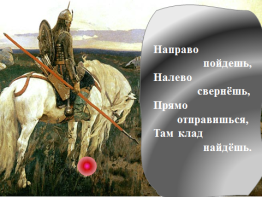 - Красная Шапочка, Конёк Горбунок, Карлсон, Чебурашка, Смурфы, Снегурочка, Иван-дурак, Снежная Королева и т.д.- Докатился клубочек до камня указательного (снять крышку проектора). Слайд 8.Богатыри и девицы, как вы думаете, что обозначает слово – указательный?- Указывает на что-нибудь, показывает направление.- Молодцы, правильно думаете. Посмотрите, камень очень старый и некоторые буквы на нём стёрлись. Попробуйте каждый самостоятельно восстановить текст и догадаться, какие буквы стёрлись? (Самостоятельная работа).- Кто готов ответить? Какая буква стёрлась в словах?- В словах стёрлась буква Р.- Все согласны с мнением? Может кто-то думает по-другому?(выслушиваем мнения каждого). - Давайте прочтём надпись, но для начала вспомним наш девиз: Мы звук Р говорить будем,Про него мы не забудем.- Первую строчку читает Славик       Нап …аво пойдешь,                                   вторую Богдан      Налево све…нёшь,                                 третью Диана      П…ямо отп…авишься                                              Талгат      П…едмет найдёшь.- Илюша, прочти, пожалуйста, всю надпись (Илья читает). Настоящий богатырь, молодец! (крышку проектора закрыть). А сейчас, разбейтесь по парам (дети выбирают себе пару, при затруднении логопед помогает). Каждая пара получает камень – указательный. С обратной его стороны есть карта, одна клеточка на карте равна одному вашему шагу. Движение начинаем от моего стола (Приложение 1). Задание: отыщите предметы,  потерянные главными героями сказок. Отправляйтесь в разные стороны, как указывает камень, добывайте трофеи.  (Логопед держит в поле зрения все пары, в случае затруднения, оказывает помощь. При правильном выполнении задания, каждая пара находит предметы, которые до начала занятия спрятаны логопедом: золотой ключик, стрела, зеркальце). - Молодцы! Все справились с заданием, а задание было непростое, под силу только богатырям. - Наше жюри строго следит за каждым участником.  - Илья и Диана, какой трофей вы раздобыли?  – Наш трофей зеркальце. - Какому сказочному герою принадлежит этот трофей? - Этот трофей принадлежит царице.- А кто знает, как называется эта сказка?- Сказка называется «Сказка о мёртвой царевне и о семи богатырях».- Какие молодцы! - Талгат и Богдан, какой трофей у вас? – Наш трофей – золотой ключик.- Какому сказочному герою принадлежит этот трофей? - Этот трофей принадлежит Буратино.- Как называется эта сказка?- Сказка называется «Золотой ключик или приключения Буратино».                                                     (При затруднении логопед помогает детям).- Молодцы! Слава и Елена, ваш трофей? – Наш трофей – стрела.- Какому сказочному герою принадлежит ваш трофей?- Наш трофей принадлежит Царевне – лягушке.- Как называется эта сказка?- Сказка называется «Царевна-лягушка».                                                                      - Богатыри, вы довольны добытыми трофеями?- Да! Мы довольны трофеями.- А вы, девицы-красавицы, довольны трофеями?- Да! Мы довольны трофеями.- Молодцы! Вам было трудно выполнить задание?           - Да! \ Нет!- Вы, наверное, устали? Хотите отдохнуть?          - Да!Динамическая пауза:  (Играет минусовка «Богатырская наша сила»).Богатырь вдруг потянулся,     (дети выполняют движения, соответствующие словам)Раз – нагнулся, распрямился, Два – нагнулся, распрямился, С ноги на ногу скачок,                  (с правой на левую, с левой на правую)Собрал силу в кулачок.                 (показать силушку богатырскую)- Сели они на коней верных (дети усаживаются на стульчики) и приготовились к следующему состязанию. На трибуне Соловей – разбойник (вывешивается плакат на магнитной доске).- Дунул я, нечаянно, свистнул, и названия сказок смешались с волшебными заклинаниями. Соберите их правильно.  - Прошу всех участников турнира пройти к месту испытаний. (Логопед приглашает ребят пройти к столу, на котором разложены карточки жёлтого и розового цвета). Сейчас я каждому раздам жёлтую карточку (логопед учитывает индивидуальные возможности каждого ребёнка и определяет уровень сложности задания). На этих карточках начало сказки или волшебного заклинания, а их конец, вы найдёте на карточках розового цвета. Соединив их вместе, правильно, вы узнаете заклинание или название сказки (дети выполняют задание самостоятельно, оказывают помощь друг другу). - Кто готов, потихонечку усаживайтесь на своих коней и проверьте, что же у вас получилось (дети зачитывают ответы).Лена: «- Сивка – Бурка, вещий каурка!» Илья:  «Кликнул он золотую рыбку, приплыла к нему рыбка…»Талгат: «- Ловись рыбка большая, да маленькая!»Диана:  «Илья Муромец и Соловей - разбойник».Богдан:  «- Козлятушки – ребятушки, отворитеся, отопритеся, ваша мама пришла, молока принесла».Славик: «  - Избушка, избушка, повернись к лесу задом, ко мне передом!»- Молодцы! Справились и с этим заданием. Поблагодарил Соловей - разбойник богатырей да девиц-красных. Итог:  А наш турнир подошёл к завершению. Скажите  ребята, с какими новыми словами мы познакомились сегодня? - Мы познакомились со словами турнир и трофей. - Что такое турнир?    – Турнир - это соревнования, состязания.- Что такое трофей?    – Трофей – это предмет или предметы, захваченные у противника. - Молодцы!Домашнее задание.       - И, конечно же, задание на дом. В ваших тетрадях записаны слова для закрепления. Слова со звуком Р читайте,Про этот звук – не забывайте.Везде себя вы поправляйте,Красивым звуком удивляйте.- Пока жюри подведёт итоги и подготовится к награждению, выберите фломастер любимого цвета  и на карточках напишите то, что вам понравилось на занятии больше всего, а что нет, что бы вы хотели изменить (логопеду для анализа, для изучения мнения детей, для планирования занятий).Выступление жюри и награждение (каждый ребёнок получает медаль). 